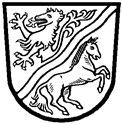 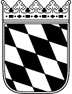 Landratsamt Rottal–InnSG 22.1 SHV- _Ärztliche Bescheinigungzur Vorlage beim Landratsamt Rottal-Inn wegen der Anerkennung eines Mehrbedarfs für Krankenkost
für: , geb. _
wohnhaft: _Der Patient/die Patientin ist wegen der unten angegebenen Krankhe bei mir in ärztlicherBehandlung seit: _Diagnose:Es handelt sich dabei um (bitte ankreuzen)Ergänzende Angaben:_
Ort, Datum___________________________________________
Stempel und Unterschrift des behandelnden ArztesEine verzehrende (konsumierende) Erkrankung m erheblichen körperlichenAuswirkungen.Der BMI liegt unter 18,5 und das Untergewicht ist Folge der Erkrankung.              JA              NEINEs liegt ein schneller, krankhesbedingter Gewichtsverlust von über 5 % desAusgangsgewichts in den vorausgegangenen drei Monaten vor und es handelt sichdabei nicht um eine willkürliche Abnahme bei Übergewicht.              JA               NEINEine andere Erkrankung, die m einer gestörten Nährstoffaufnahme bzw.Nährstoffverwertung - Malabsorption/Maldigestion - einhergeht.Niereninsuffizienz im Rahmen einer eiweißdefinierten Kost.Niereninsuffizienz m Dialysediät.Zöliakie bzw. Sprue (Durchfallerkrankung wegen Überempfindlichke gegenüberKlebereiweiß, Gluten).eine andere Krankhe, die eine besondere Kostform erforderlich macht, nämlichWelche besondere Kostform ist für diese Krankhe notwendig?In wie we ist diese besondere Kostform gegenüber einer ausgewogenen Mischkost
oder einer Vollkost finanziell aufwändiger?Hat der Patient/die Patientin in der Vergangenhe die besondere Kostform eingehalten?Hat der Patient/die Patientin in der Vergangenhe die besondere Kostform eingehalten?Hat der Patient/die Patientin in der Vergangenhe die besondere Kostform eingehalten?  JA  NEINHat die bisher gewährte Zulage ihren Zweck erreicht?Hat die bisher gewährte Zulage ihren Zweck erreicht?Hat die bisher gewährte Zulage ihren Zweck erreicht?  JA  NEINIst die Krankenkost erforderlich?Ist die Krankenkost erforderlich?Ist die Krankenkost erforderlich?  JA  NEIN                           wenn ja, für   Monate